Изменение управляющей организации (привязка управляющей организации для нового дома)Примечание: процесс смены управляющей организации аналогичен привязке управляющей организации для вновь введённого в систему дома. 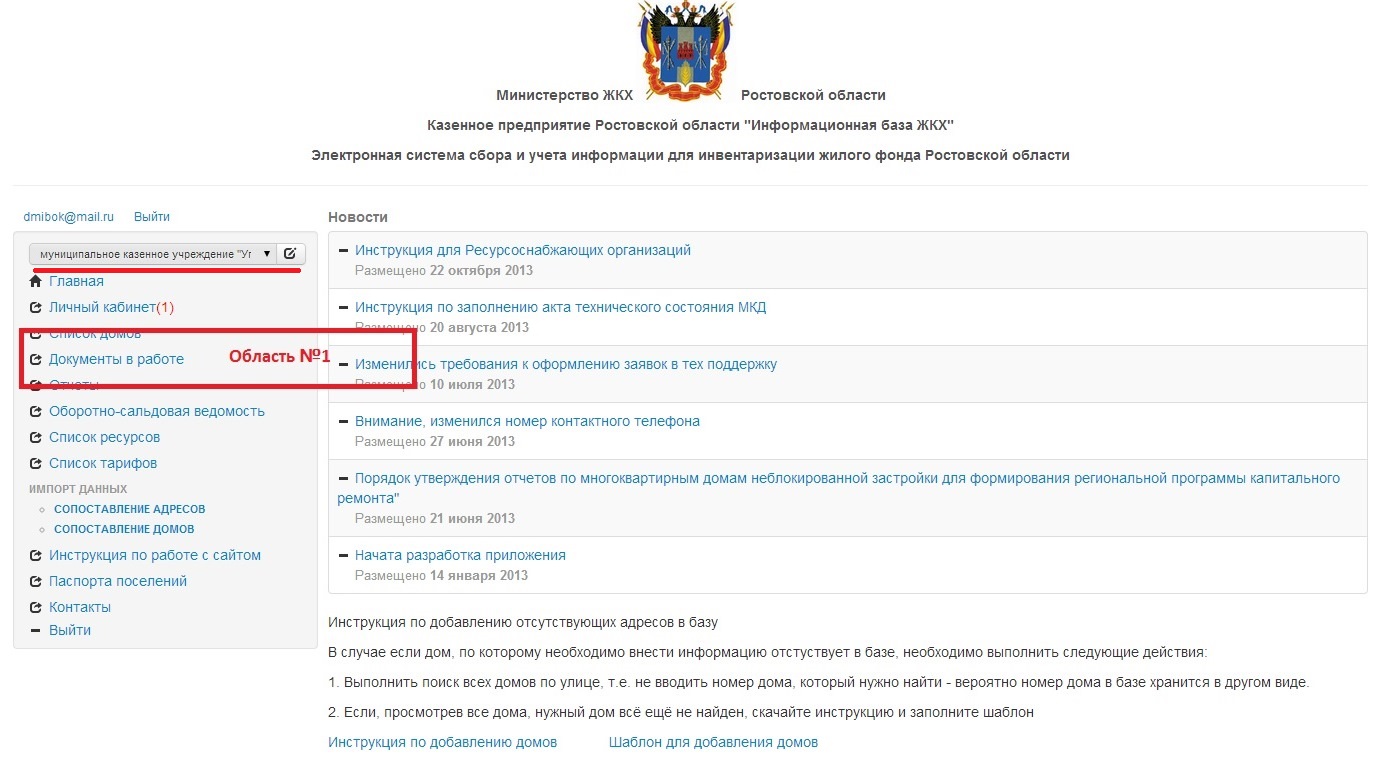 Главная страница ОМСУВ случае решения собственников о смене управляющей организации (о чем свидетельствует наличие протокола собрания жильцов), необходимо отразить изменения в базе данных и сменить организацию, осуществляющую управление дома. Для этого, управляющая организация заполняет необходимые поля, прикрепляют договор управления и т.д.Для того чтобы проверить вышеописанную деятельность управляющих организаций, сотруднику ОМСУ необходимо зайти под своим пользователем в систему ibzkh.ru , убедиться, что в качестве текущей организации ОМСУ указан верно , нажать кнопку «Документы в работе» (Рис. 1, Область №1).На странице «Документы в работе» выбрать договор управляющей организации, введенные данные которого необходимо проверить, и нажать кнопку «Перейти к утверждению» (Рис. 2).  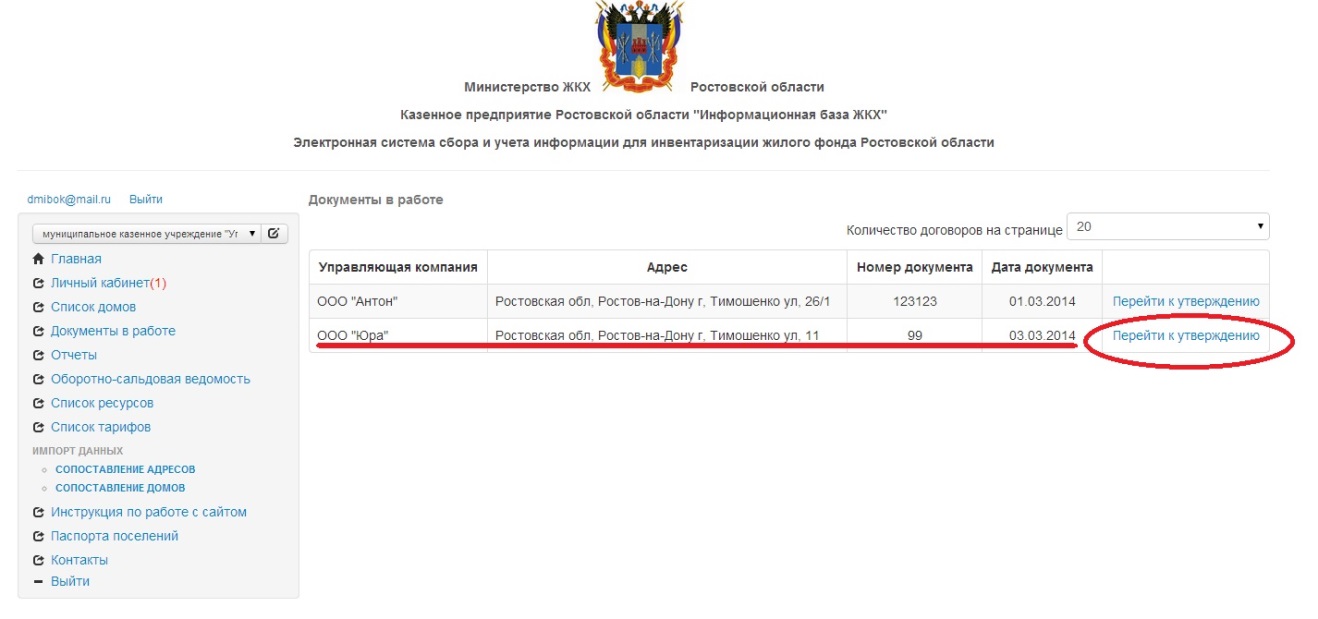 Рис.2 – Управляющие организации, ожидающие подтвержденияДалее проверить достоверность указанной информации, особое внимание обратить на договор управления и протокол собрания жильцов.  Оба эти файла можно скачать в формате pdf, нажав на ссылки в указанных областях (Рис. 3).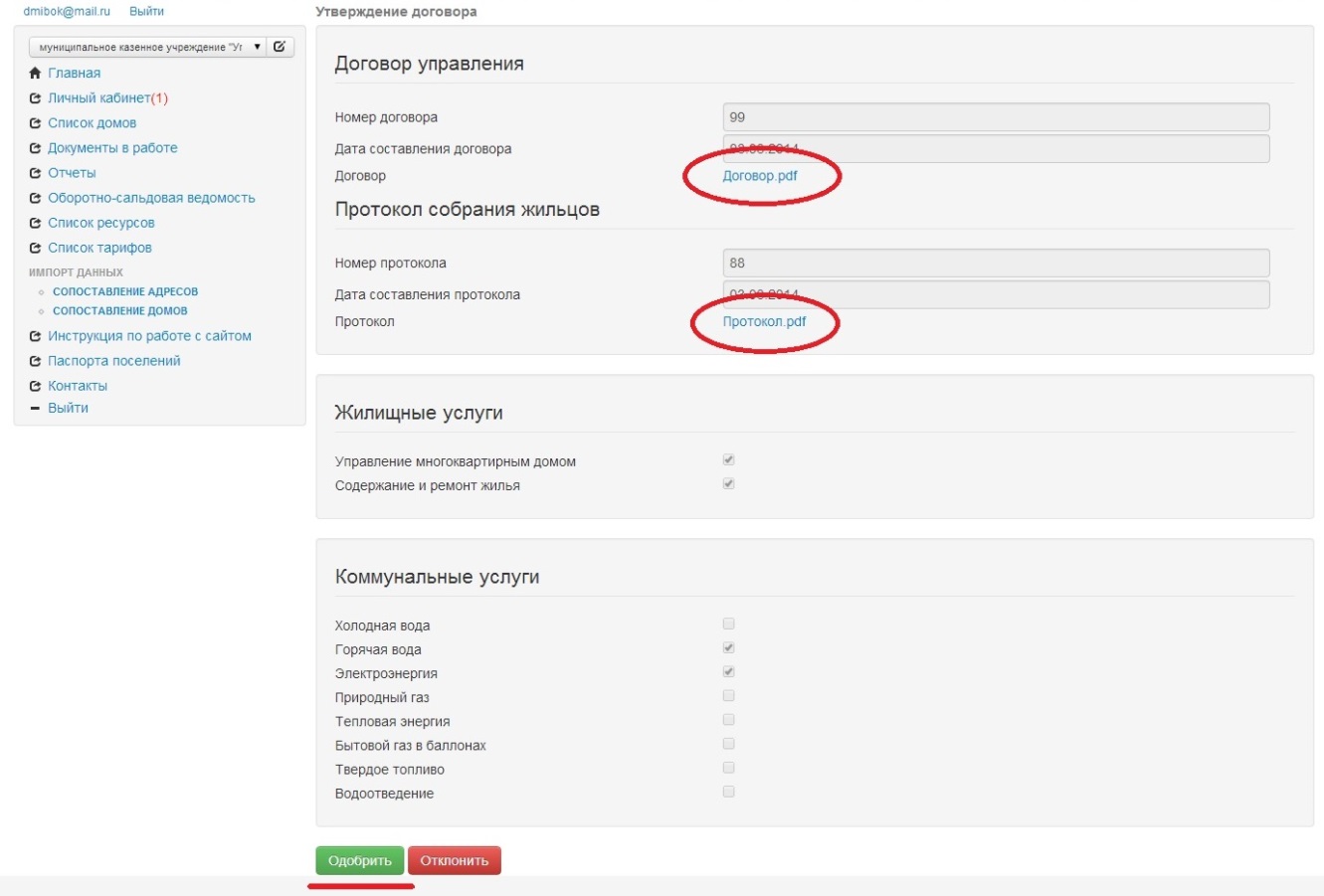 Рис. 3 – Утверждение договораЕсли никаких ошибок не выявлено, для подтверждения полномочий управляющей организации необходимо нажать кнопку «Одобрить».В случае если выявлена ошибка, для отклонения полномочий управляющей организации необходимо нажать кнопку «Отклонить».После нажатия нужной кнопки можно приступить к проверки следующей управляющей организации.